Проект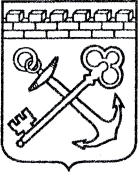 АДМИНИСТРАЦИЯ ЛЕНИНГРАДСКОЙ ОБЛАСТИКОМИТЕТ ПО КУЛЬТУРЕ ЛЕНИНГРАДСКОЙ ОБЛАСТИПРИКАЗ«___»____________2018 г.                                                                №_______________г. Санкт-ПетербургОб установлении предмета охраныобъекта культурного наследия регионального значения –достопримечательного места «Военно-мемориальная зона «Прорыв блокады Ленинграда», 1941-1944 гг.» В соответствии со ст. ст. 9.2, 20, 33 Федерального закона от 25 июня              2002 года № 73-ФЗ «Об объектах культурного наследия (памятниках истории                       и культуры) народов Российской Федерации», ст. 4 Закона Ленинградской области от 25 декабря 2015 года № 140-оз «О государственной охране, сохранении, использовании и популяризации объектов культурного наследия (памятников истории и культуры) народов Российской Федерации, расположенных на территории Ленинградской области», Положением о едином государственном реестре объектов культурного наследия (памятников истории и культуры) народов Российской Федерации, утвержденным приказом Министерства культуры Российской Федерации от 03 октября 2011 года № 954, п. 2.2.2. Положения о комитете по культуре Ленинградской области, утвержденного постановлением Правительства Ленинградской области от 24.10.2017 № 431, приказываю:1. Установить предмет охраны объекта культурного наследия регионального значения – достопримечательного места «Военно-мемориальная зона «Прорыв блокады Ленинграда», 1941-1944 гг., включенного в единый государственный реестр объектов культурного наследия (памятников истории и культуры) народов Российской Федерации приказом комитета по культуре Ленинградской области                    от 13 мая 2015 года № 01-03/15-19 (регистрационный номер 471731247650005), согласно приложению к настоящему приказу.2. Отделу по осуществлению полномочий Ленинградской области в сфере объектов культурного наследия департамента государственной охраны, сохранения и использования объектов культурного наследия комитета по культуре Ленинградской области обеспечить внесение соответствующих сведений в единый государственный реестр объектов культурного наследия (памятников истории и культуры) народов Российской Федерации. 3. Настоящий приказ вступает в силу со дня его официального опубликования.4. Контроль за исполнением настоящего приказа возложить на заместителя председателя комитета по культуре Ленинградской области – начальника  департамента государственной охраны, сохранения и использования объектов культурного наследия.Председатель комитета                                                                         Е.В. ЧайковскийПредмет охраны объекта культурного наследиярегионального значения –достопримечательного места «Военно-мемориальная зона «Прорыв блокады Ленинграда», 1941-1944 гг.»Предметом охраны достопримечательного места являются элементы историко-культурного меморативного ландшафта, представляющие интерес с точки зрения истории и раскрывающие ценность территории в контексте конкретного военно-исторического события – осуществление прорыва блокады Ленинграда в январе 1943 года.1. Геоморфологические характеристики:1.1. Элементы композиционно-активного рельефа:- Природный рельеф (ландшафт), актуальный на мемориальный период 1941-1944 гг., во всей совокупности типов: возвышенности, низменности, овраги, береговые склоны, прибрежные зоны, отметки высот и др.1.2. Элементы гидрографической сети:- акватории естественных водоемов:реки: Барсовая, Долгая, Карбуселька, Назия, Нева, Светленькая, Тортоловка, Черная (приток реки Назия), Черная речка;ручьи: Березовый, Осиновый, Каменистый, Люхин, Лужковский, Теткин, Широкий; /Глубокий/;озера: Глухое, Синявинское, Хандрово, Барское, Круглое, Долгое, Заднее, Глухое, Гладкое, Черное, Белое, Линево;- торфяные болота;- акватории искусственных водоемов: Староладожский канал, Новоладожский канал, довоенные искусственные водоемы, магистральные, валовые и картовые канавы на месте Синявинских торфоразработок.2. Ландшафтные характеристики:- Типы природного озеленения: леса, рощи, луга, поля, поляны.3. Планировочные характеристики:Элементы планировочной структуры:- исторические трассы дорог: быв. Путиловский тракт, лесные грунтовые дороги;- насыпи узкоколейных железных дорог торфопредприятия «Синявино»;- насыпи железной дороги «Дорога Победы».4. Объемно-пространственные характеристики:Элементы объемно-пространственной структуры достопримечательного места:- военно-инженерные фортификационные сооружения: окопы, траншеи, укрепления, ходы сообщения, деревоземляные заборы ДОТы, ЖБОТы, ДЗОТы, бетонные противотанковые надолбы и рвы, блиндажи, орудийные площадки и др.;- воронки от бомб и снарядов, следы саперных подрывов;- элементы оборудования торфопредприятия «Синявино»: трубы массопровода, трубы водопровода, насосные станции, рельсы и шпалы узкоколейных путей, детали вагонеток и др.- мемориальные территории и памятные места, связанные с боями советских войск по снятию блокады Ленинграда:- роща «Мак», лес «Тигр». Место подвига Д.С. Молодцова;- «Котел Мерецкого»;- район «Двор охраны»;- опорный пункт «Русский холм»;- Синявинские торфяные разработки;- окраина быв. д. Марьино;- место быв. Рабочего поселка № 1;- место быв. Рабочего поселка № 4;- место быв. Рабочего поселка № 5;- место быв. Рабочего поселка № 6 - пос. Невдубстрой;- место быв. Рабочего поселка № 7;- место быв. ж.д.ст. Подгорная;- место быв. Южного Дома отдыха;- место быв. Северного Дома отдыха;- урочище села Синявино;- урочище Липки;- урочище Гонтовая Липка;- урочище Гайтолово;- урочище Новая- урочище Тортолово;- урочище Вороново;- урочище Михалево;- урочище Хандрово;- урочище Пустошка;- урочище Марково;- урочище. Карбусель;- урочище Лодва;- урочище Поречье;- мемориальные объекты:- памятник Шлиссельбургскому десанту .- памятник 3-ей Синявинской операции;- памятник «Звезды-журавли»;- памятник казахстанцам-акмолинцам;- памятный знак на месте боев в роще «Круглая»;- памятный знак «Факел Знамя»;- комплекс военных памятников в районе высоты 43,5;- мемориал в Нижнем Тортолово;- памятник и указатель на рубеже обороны советских войск;- памятный знак на рубеже обороны;- памятный знак воинам 8-й армии;- памятный знак на месте «Южного дома отдыха»;- места захоронений советских воинов и неучтенные утерянные захоронения воинов РККА, выявленные в ходе поисковой работы. 5. Визуальные характеристики:Характерные точки визуального восприятия территории:- панорамы и виды:- с левого берега р. Невы на плацдарм на правом берегу;- с левого берега р. Невы на исходные позиции наступлений Ленинградского фронта на правом берегу; - с Синявинских высот на место быв. Рабочего пос. № 1;- с Синявинских высот на место быв. Рабочего пос. № 5;- с Синявинских высот на поле урочища села Синявино;- с Синявинских высот на поле урочища деревни Лодва;- с южного побережья бухты Петрокрепости на мыс Бугры.6. Мемориальные характеристики:Характеристики объектов, расположенных на территории достопримечательного места:- объекты культурного наследия федерального значения:- «Синявинские высоты» - место ожесточенных боев советских войск с немецко-фашистскими оккупантами в 1941-1944 гг. (Ленинградская область, Кировский район, в  к востоку от г. Кировска). Постановление Совета Министров РСФСР от 21.05.1982 № 303;- Ансамбль «Зеленый пояс славы Ленинграда»: «Памятник «Прорыв» (Ленинградская область, Кировский район, левый берег р. Невы, у Ладожского моста). Постановление Совета Министров РСФСР от 04.12.1974 № 624;- Место форсирования р. Невы войсками Ленинградского фронта в январе . при прорыве блокады г. Ленинграда (Ленинградская область, за границами г. Кировска, шоссе «Кола» Санкт-Петербург – Мурманск на ). Постановление Совета Министров РСФСР от 21.05.1982 № 303;- Место соединения войск Ленинградского и Волховского фронтов, осуществивших прорыв блокады г. Ленинграда 18 января . (Ленинградская область, Кировский район, за границами г.п. Синявино, автодорога м18 «Кола» (км 47+500) слева). Постановление Совета Министров РСФСР от 21.05.1982 № 303;- Оборонительные сооружения войск Волховского фронта в районе ожесточенных боев с немецко-фашистскими оккупантами в августе-сентябре . (Ленинградская область, Кировский район, в  к северо-востоку от ж/д станции Апраксин, на месте бывшей деревни Гайтолово). Постановление Совета Министров РСФСР от 21.05.1982 № 303;- Оборонительные сооружения войск Волховского фронта в районе ожесточенных боев с немецко-фашистскими оккупантами летом и осенью . (Ленинградская область, Кировский район, в  к северо-востоку от ж/д станции Апраксин, на месте бывшей деревни Тортолово). Постановление Совета Министров РСФСР от 21.05.1982 № 303;- Оборонительные сооружения войск Волховского фронта в районе ожесточенных боев с немецко-фашистскими оккупантами . (Ленинградская область, Кировский район, в  к юго-востоку от ж/д станции Апраксин, близ левого берега реки Назия, на месте бывшей деревни Вороново). Постановление Совета Министров РСФСР от 21.05.1982 № 303;- Роща «Круглая» - место ожесточенных боев советских войск с немецко-фашистскими оккупантами в 1941-1944 гг. (Ленинградская область, Кировский район, в  к востоку от г. Кировска, на бывшем Путиловском (Вологодском) тракте, у пересечения его с Черной речкой). Постановление Совета Министров РСФСР от 21.05.1982 № 303;- объекты культурного наследия регионального значения:- Памятный знак, посвященный подвигу советского воина Я.И. Богдана, закрывшего своим телом амбразуру вражеского дзота в январе . (Ленинградская область, Кировский район, Петрозаводское шоссе, в 400 м, к северу от 57-го км, в зоне быв. дер. Липки, близ побережья Ладоги (уточненный адрес: Кировский район, Синявинское городское поселение, п. Синявино, на берегу Староладожского канала). Решение Леноблисполкома от 16.05.1988 № 189;- Памятное место, где в январе . при прорыве блокады Ленинграда проходили ожесточенные бои советских войск; сохранились руины завода. Установлен памятный знак-стела (Ленинградская область, Кировский район, В 4-х км к юго-востоку от поселка Синявино-1, близ птицефабрики «Северная», на месте, где до . находился поселок № 5). Решение Леноблисполкома от 16.05.1988 № 189;- Памятный знак-стела на месте, где до . находилось село Синявино, сожженное фашистами в 1941-1943 гг. (Ленинградская область, Кировский район, пос. Молодцово, центральная усадьба совхоза «Мгинский»,  к востоку от поселка). Решение Леноблисполкома от 16.05.1988 № 189;- выявленные объекты культурного наследия:- Полковое кладбище 11 с.д. (Ленинградская область, Кировский район, ю.-в. окраина урочища Тортолово). Акт постановки на учет от 26.01.2001 № 21-Д;- Полковое кладбище 64 с.д. (Ленинградская область, Кировский район, 2,5 км сев. м. Карбусель,  зап. оз. Заднее,  сев. оз. Глухое). Акт постановки на учет от 26.01.2001 № 21-Д;- Селище Назия 1 ( ю.-з. п. Назия, прав. берег р. Назия, ю. уроч. Поречье, на поле, 59°45'30204'' с.ш. 31°17'17.160'' в.д.). Акт постановки на учет от 30.12.2007 № 77Д;- Селище Назия 2 ( ю.-з. п. Назия, прав. Берег р. Назия, ю. уроч. Поречье, на поле,  ю.-в. селища Назия 1). Акт постановки на учет от 30.12.2007 № 77Д;- Ансамбль Бугровского маяка ( от г. Шлиссельбург, на южном берегу Ладожского озера, вблизи быв. д. Бугры напротив бухты Петрокрепость). Акт постановки на учет от 15.06.1999 № 9-6.Приложениек Приказу комитета по культуреЛенинградской областиот «___»________2018 г. №__________